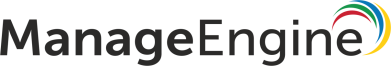 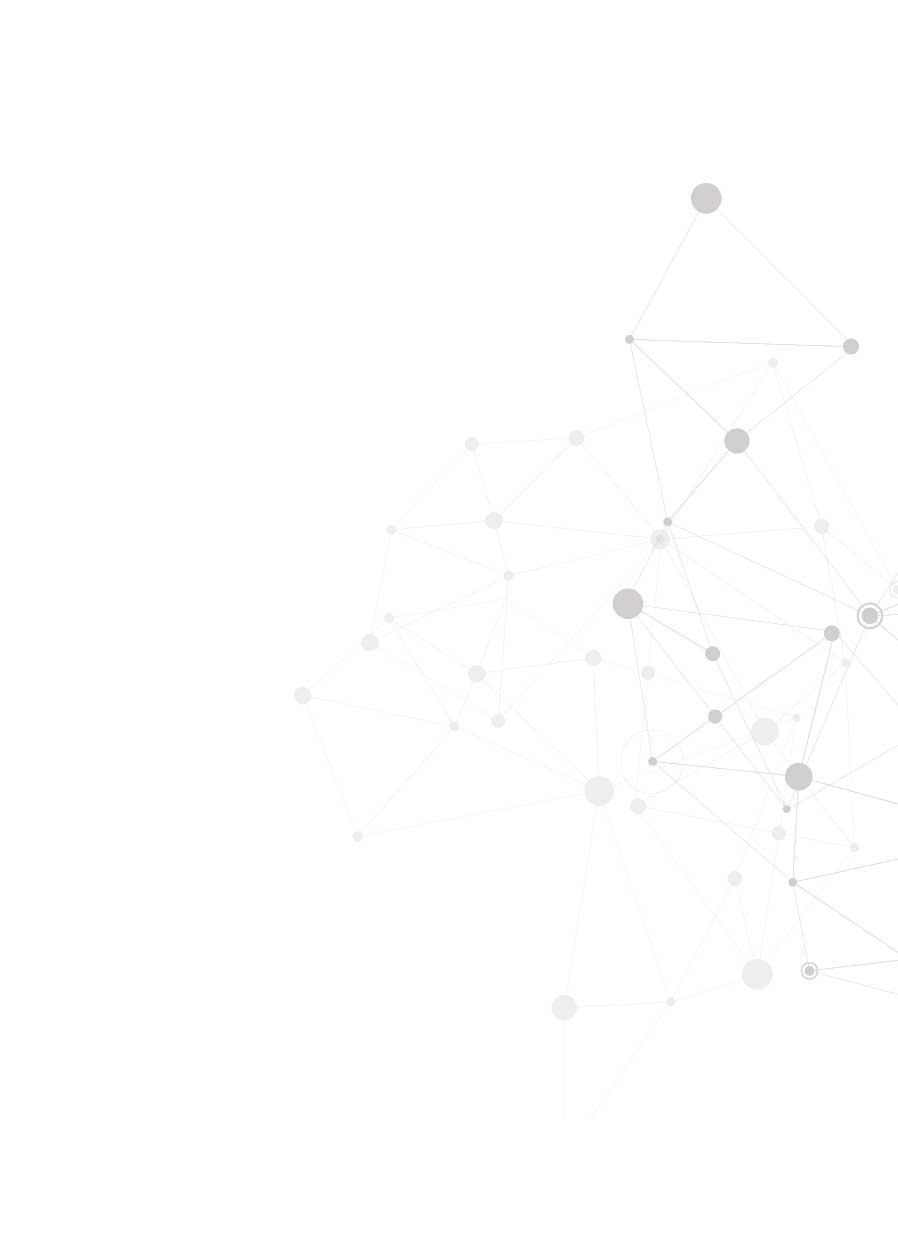 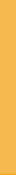 在家工作的提示指南“在家工作”管理员的网络和应用程序基础设施正常运行时间清单！www.manageengine.cn/network-monitoring/即使您在家工作同样可以监控所有关键IT服务并为您的应用程序提供最佳性能随着“在家工作”成为新常态，可以肯定地说，企业和员工都已经慢慢习惯了近几年由于不可抗力所导致的巨大变化。 随着员工开始接受在家工作，并且随着互联网流量的持续增长，许多企业更加关注监控必要的网络元素和关键 IT 应用程序，从而维持不间断的业务服务交付。 在此 WFH 快速提示指南中，我们列出了 IT 生态系统的一些关键组件，您应该持续监控这些组件来诊断和解决网络和应用程序性能问题。1. VPN: 由于部分企业的员工需要通过VPN连接到公司网络，因此监控这些连接及其带宽至关重要。还需要检查防火墙对VPN连接数和高峰时段利用率的限制，以便所有员工都能连接到公司网络并高效工作。2. 防火墙日志: 缺乏安全的企业网络和采用 BYOD 会使员工设备面临大量网络安全威胁和恶意软件。 防火墙安全日志分析和用户活动监控可以帮助识别可能渗透到公司网络并攻击其他设备的远程问题。3. 网络配置备份:如果不更新网络合规协议，企业网络的安全风险也会增加。 由于从员工的角度来看，远程工作已经构成了安全风险，因此谨慎执行严格的网络合规协议，并始终备份设备配置更改是很重要的。4. 服务器资源利用率:监控物理和虚拟服务器的内存、CPU 和磁盘利用率参数，从而确保关键服务和应用程序有足够的资源来处理和传递传入的用户请求。自动执行故障排除任务，例如为单个实例启动/停止/重新启动。5. 应用程序响应时间和SQL语句:面向最终用户的应用程序必须提供无缝的用户体验，即使在同时处理大量用户请求时也是如此。寻找关键事务中的延迟响应，如果找到对应的响应，则深入了解可能导致延迟的缓慢SQL语句。6. 终端用户体验:综合事务监控在这里真的很有用。综合事务监控允许您模拟最终用户通过您网站的旅程； 从全球任何地方记录和回放这些事务。这意味着您网站元素的任何问题都可以立即被识别出来，例如：html、css、图像、脚本等，包括导致性能下降的第三方集成。7. 容量规划和性能预测:衡量关键业务服务器和应用程序的增长和利用率趋势。历史趋势分析有助于了解使用模式和预测应用程序的饱和率。使用精细的性能报表，负载分配和容量升级决策变得更加容易。虽然全面监控服务器、网络和应用程序基础设施对于维持业务服务正常运行时间和提供流畅的最终用户体验至关重要，但远程工作设置使IT管理员的一些重要日常任务变得复杂。通过上述提示，管理员可以快速查看网络中基本应用程序/服务的整体运行状况和可用性，这些应用程序/服务可提高员工的工作效率并提供无缝的业务服务。ManageEngine在其IT运营管理套件中提供范围广泛的监控产品。通过全面的监控网络、带宽、防火墙、网络配置、服务器和应用程序基础架构到最终用户体验，IT管理员可以确保其生态系统中所有网络和应用程序元素的正常运行时间和效率最大化。您可以通过邮件了解更多关于这些解决方案的信息，我们的邮箱地址为support@manageengine.cn。